Р Е Ш Е Н И Е«22» января 2013 г.                                                                          № 92/1169г. ТулунО регистрации Калинина Андрея Михайловичакандидатом на должность главы Сибирякского сельского поселенияПроверив соответствие порядка выдвижения гражданина Российской Федерации  Калинина Андрея Михайловича на должность главы Сибирякского сельского поселения требованиям Закона  Иркутской области «О муниципальных выборах в Иркутской области» (далее – Закон) и представленные для регистрации кандидата документы, в соответствии с пунктом 3 части 4 статьи 32, частью 2 статьи 34, частью 1 статьи 62 указанного Закона Тулунская районная территориальная избирательная комиссияРЕШИЛА:1. Зарегистрировать  кандидатом на должность главы Сибирякского сельского поселения Калинина Андрея Михайловича 1971 года рождения, работающего в ООО «Охранное предприятие «Иркутскэнерго» охранником, проживающего в д. Афанасьева Тулунского района Иркутской области, выдвинутого избирательным объединением ИРО ЛДПР,  член ЛДПР,  «22» января 2013 года  в «16» часов «40» минут.2. Выдать зарегистрированному кандидату удостоверение установленного образца.3. Направить копию решения в средства массовой информации.Председатель комиссии		                                                      Л.В. Беляевская                    Секретарь комиссии	                                                                Т.А. Шагаева								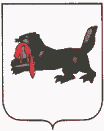 ИРКУТСКАЯ ОБЛАСТЬТУЛУНСКАЯ РАЙОННАЯТЕРРИТОРИАЛЬНАЯ ИЗБИРАТЕЛЬНАЯ КОМИССИЯ. Тулун, ул. Ленина, 75, тел./ факс 2-24-04